Przysposobienie do pracy    KL. IIIB       06.10.20rWitam! Tematem dzisiejszej pracy są potrawy mączne – pizza.1. Skomponuj pizze, postaraj się by każdy kawałek miał inny skład.                                               Narysuj lub wytnij produkty z gazetek i przyklej na cieście.                                                                      Jako podpowiedź możesz wykorzystać poniższe produkty.. 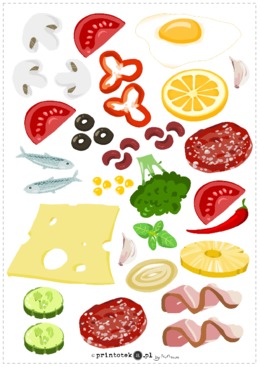 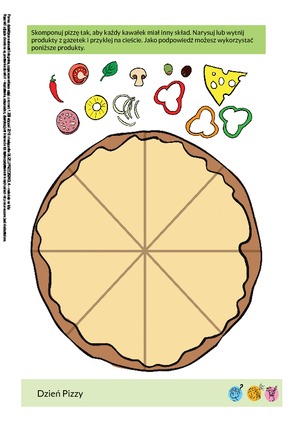 